s_!P_$PZ_!* YL ;]WFZ[,f                                      ;]1D l;\RF. 5wWlT V5GFJJF DF8[GL VZHL                                                OF[D"-!                                                                                                                                                       s OF[D" lJGF D]<I[ K[fB[0]T[ EZJFGL lJUTF[!P_	VZHNFZ B[0]TGL lJUT  B[0]TG\] GFD o s5F[TFG] GFDf                               sl5TFq5lT G] GFDf                                 sV8Sf                             PB[0]TG]\ C],FD6]\ GFD o                                                                               P HFlT o                    (SC/ST/OBC/GEN)HgD TFZLB o                                                 pDZ JQF" o                                 l,\U o                                  sM / F / Tf  5+ jIJCFZ DF8[G] ;ZGFD] o                                                         UFD o                             l5G SF[0 o                         P                          TF,]SF[sa,F[Sf o                           ÒHL<,F[ o                       ZFHIo                  3Z GF[ OF[G G\P(STD SF[0 ;FY[)                    P                  DF[AF., G\AZ o                                        sOF[G G\AZ VJxI H6FJJF[f4 .D[., VF.0L o                                                  .ZP_	VZHNFZ B[0]TGL VFWFZSF0" ;\S,LT A[\S BFTF V\U[GL DFlCTL o #P_	VFYL C]\ GLR[ D]HAGL HDLG WZFJ]\ K]\P     GFGF q l;DF\T B[0]T          VgI          s 8LS SZJ]f      TFPSP ZP$* V[SZ AZFAZ V[S C[S8Z U6LG[4 lJ:TFZ C[S8Z DF\ ,BJF[P$P_	5F6LGF :+F[T V\U[GL DFlCTL ov  S]JF[          8I]AJ[,          S[[GF,          T/FJ          GNL           R[S 0[D      P                 8F\SL        s√  8LS SZJLf  VgI                           sVgIDF\ :+F[T VJxI NXF"JJF[f P$P!	S]JF[q8I]AJ[, VFJ[, CF[I T[ B[TZGF[[ ;J[" G\AZ                                     P$PZ	S]JFq8I]AJ[, 5Z ,FU[, .,[S8L=S DF[8Z o              PCF[;"5FJZ (HP) q,FU[, 0Lh, V[\HLG            PCF[;" 5FJZ (HP)$P#	5\5 C[0 s5F6LGL p\0F.f                     P O]8 $P$	 DF[8Zq5\5GF VFp8,[8 sDF[-FG]\ DF5f              lD,L DL8Z (mm) 5P_	VUFp J;FJ[,qVZHLÒ SZ[, ;]1D l;\RF. 5wWlT V\U[GL DFlCTL o&P_ CJ[ H[ HDLG p5Z ;]1D l;\RF. 5wWlT J;FJJF DF\UTF CF[I T[ V\U[GL DFlCTL oUFD o                                          UFD GF[ SF[0 G\AZ o                                    TF,]SF[sa,F[Sfo                                        PTF,]SFsa,F[Sf GF[ SF[0 G\AZ o                               ÒHL<,F[ o                              ÒHL<,F GF[ SF[0 G\AZ o                               PZFHI o                             ZFHI GF[ SF[0 G\AZo                         P*P_	C]\ HLHLVFZ;L sU]HZFT U=LG ZLJF[<I]XG S\5GL ,LPf äFZF DFgI SZ[, ;]1D l;\RF. 5wWlTGF ;FWGF[ AGFJGFZ s;%,FIZf S\5GL D[;;"	                    	                                                            GL 5;\NUL SZ] K\]P(P_	C]\ ÒHLHLVFZ;L äFZF DFgITF 5|F%T ;]1D l;\RF. 5wWlT GF ;%,FI;" äFZF ;]1D l;\RF. 5wWlT ,UFJJF .rK] K\]]]] TYF T[DGF äFZF ;J[" SIF" 5KL H[ lS\DT GÞL SZJFDF\ VFJX[ T[ DG[ D\H]Z ZC[X[ VG[ T[GF DF8[ lG6"I ,[JF HLHLVFZ;LG[ VlWS'T SZ] K]\P)P_	VZHLÒ GF[\W6L\ VG[ l+51FLI SZFZGL ;DI DIF"NF V\U[ HLHLVFZ;L TZOYL JBTF[ JBT YTF\ O[ZOFZF[ DG[ D\H]Z ZC[X[P!_P_	;ZSFZL WFZF WF[Z6 5|DF6[ HLHLVFZ;L DFZOT D/JF5F+ ;A;L0L DG[[ D\H]Z ZC[X[P!!P_	C]\ HLHLVFZ;L VG[ ;%,FIZ S\5GL ;FY[ l+51FLI SZFZ SZJF ;CDT K]\ TYF l+51FLI SZFZ SZTL JBT[ 5;\N SZ[, ;]1D l;\RF. 5wWlTGL S], lS\DTGF\	Vf GF[G ,F[GL S[; DF8[ o ;A;L0L l;JFIGL ZSDAf ,F[GL S[; DF8[ o S], lS\DT AFNqVF[KF ;A;L0L J¿F A[\S ,F[GGF\ TOFJTGL ZSD V[0JFg; 5[8[ HDF SZFJJF A\WFp K]\P!ZP_	DFZF TZOYL VZHLÒGF[\W6LYL !(_ lNJ;GL ;DIDIF"NFDF\ l+51FLI SZFZ SZJFDF\ GCL\ VFJ[ S[ l+51FLI SZFZ SIF" AFN JW]DF\ JW] *5 lNJ;GL ;DIDIF"NFDF\ 5wWlTGL UF[9J6LGL SFI"JFCL SZJFDF\ GlC\ VFJ[ TF[ DFZF[ S[; HLHLVFZ;LDF\YL lGIDF[G];FZ VF5F[ VF5 ZN Y. HX[ H[GL DG[ HF6 K[ VG[ OZLYL VF IF[HGFGF[ ,FE D[/JJF DF8[ GJF ;FWGLS N:TFJ[HF[ ;FY[ DFZF 5;\NULGF ;%,FIZ DFZOT VZHLÒSZLXP T[D KTF\ VF V\U[ HLHLVFZ;L äFZF H[ SF[. lG6"I ,[JFDF VFJX[ T[ DG[ DFgI ZC[[X[P!#P_	DFZF B[TZ p5Z ,UFJ[, ;]1D l;\RF. 5wWlTGL C]\ VF[KFDF\ VF[KF N; JQF" ;]WL HF/J6L SZLX TYF SF[.G[ TANL, S[ J[RF6 SZLX GCL T[GL C]\ BF+L VF5] K]\P VFGF[ E\U SZJFYL HLHLVFZ;LGF lGID 5|DF6[ ;A;L0LGL ZSD 5ZTqEZ5F. SZJF DF8[ A\WFp K]\P!$P_	C]\ A[\S DFZOT lWZF6 D[/JJF DF\U] K]\P  sCF q GFf                       PHF[ CF TF A[\SG]\ GFD o                                                                               XFBF o                                            P!5P_	H[ A[gSqXFBFDF\YL DG[ ,F[G D/X[ T[ ,F[G A[\SGF GLlT lGIDF[G[ VFWLG ZCLG[ ;DI;Z 5ZTqR]ST[ SZJFGL C]\ AFC[\WZL VF5] K]\P!&P_	C]\ V[;PV[DPV[;P äFZF CJFDFGGL VFUFCL4 5FS lJQF[ ;,FC4 AHFZEFJ VG[ S'lQF ;DFRFZ lJU[Z[GL DFlCTL D[/JJF DFZL ;\DTL VF5] K]\P s;FNF O]JFZFqZ[.GUG l;\RF. 5wWlT l;JFIfC]\ VFYL HFC[Z SZ]\ K]\ S[ p5Z H6FJ[, DFlCTL DFZL HF6 5|DF6[ ;tI K[4 VUZ SF[.56 lJUT V;tI H6FI TF[ DG[ SF[.56 HFTGL VUFpYL HF6 S[ SFZ6 VF%IF JUZ VDFZL VZHLÒ ZN SZL XSXF[P:Y/ o                               P                            B[0]TGL ;CL q V\U]9FG]\ lGXFG o                                                             P       B[0]TG]\ GFD o                                                                                      P   TFZLB o                            P                            ;F1FLGL ;CL o                                      sGFD o                                     f                                                                                                           sV\U]9FG]\ lGXFG CF[I TF[ ;F1FLGL ;CL VG[ GFD H~ZL K[fGF[\W o-  OF[D" – ! TYF :J5|DF6LT VG[ C[T] :5Q8LSZ6 ;FY[ ;FWGLS SFU/F[ ;lCTGL VZHLÒ5;\N SZ[, V[DVF.V[; ;%,FIZ S\5GL 5F;[ ;J[" l0hF.G SZFJL ,[BLTDF\ ;\DTL VF5L ;%,FIZG[ ;F[\5JL VG[ HF[ ,F[G ,[JFGL CF[I TF[ G\  !$P_ D]HA 5;\N SZ[, A[\SDF\ ;FWGLS SFU/F[ HDF SZFJJFGF ZC[X[P HIF\YL ,F[G D\H]Z SZFJL ;%,FIZ DFZOT HLHLVFZ;LG[ DF[S,JFG] ZC[X[P5|lTzL4U]HZFT U=LG ZLJF[<I]XG S\5GL l,lD8[0O8L",F.hZGUZ 8FpGXL54 5F[P Ol8",F.hZGUZ #)! *5_ lH<,F[ o J0F[NZF sU]HZFTf8F[, O|L G\ o !(__  Z##  Z&5Z4  _Z&5 - ZZ$#_&)4 J[A ;F.8 o www.ggrc.co.in GF[\W o	!P OF[D" GL JWFZ[ GS, GL H~Z 50[ TF[ h[ZF[1F SZFJLG[ 56 EZL XSFI K[ q ZH} SZL XSFI K[P        	ZP B[0]T äFZF EZJFGL lJUT C:T,[BLT CF[JL H~ZL K[P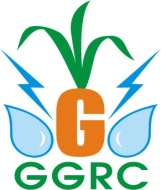 OST VF[OL;GF p5IF[U DF8[OST VF[OL;GF p5IF[U DF8[VZHLÒ GF[ :+F[T o VZHLÒ GF[ :+F[T o ZHLPG\ o                                        PL / NLo                                       .Ext. Case of Reg. No.:Ten Year Case of Reg. No.:VZHLÒ GF[\W6L SZGFZGL ;CL                                     P                                                                     VZHLÒ GL GF[W6L TFZLB                                           P                                                                     N:TFJ[HF[ R[S SZGFZ GL ;CL                                   ..                         VFWFZSF0" G\AZA[\S BFTF G\AZA[\S G] GFD XFBFG] GFDIFSC SF[0 G\AZ        MICR SF[0 G\AZVG]\PG\AZUFDG]\ GFDTF,]SF[sa,F[SfBFTF G\AZ;J"[ G\AZlJ:TFZ sC[S8ZfCF,DF\ ,[JFDF\ VFJTF 5FSF[CF,DF\ ,[JFDF\ VFJTF 5FSF[CF,DF\ ,[JFDF\ VFJTF 5FSF[VG]\PG\AZUFDG]\ GFDTF,]SF[sa,F[SfBFTF G\AZ;J"[ G\AZlJ:TFZ sC[S8ZflXIF/]pGF/]RMDF;]!Z#S], lJ:TFZS], lJ:TFZS], lJ:TFZS], lJ:TFZS], lJ:TFZVG]\PG\AZZHLÒP G\AZ;]1D l;\RF. 5wWlT GF[ 5|SFZ;J"[ G\AZlJ:TFZ sC[S8Zf5FSG] GFD;%,FIZ S\5GL G] GFDVZHLÒ SZ[,q,UFJ[, JQF"D[/J[, ;A;L0L GL ZSD ~FP!Z#VG]\PG\AZ;]1D l;\RF. 5wWlT GF[ 5|SFZ;J"[ G\AZlJ:TFZ sC[S8Zf;]1D l;\RF. 5wWlT C[9/ ,[JFgFF 5FSF[ GL lJUTF[;]1D l;\RF. 5wWlT C[9/ ,[JFgFF 5FSF[ GL lJUTF[;]1D l;\RF. 5wWlT C[9/ ,[JFgFF 5FSF[ GL lJUTF[VG]\PG\AZ;]1D l;\RF. 5wWlT GF[ 5|SFZ;J"[ G\AZlJ:TFZ sC[S8ZflXIF/]pGF/] RMDF;]S], lJ:TFZS], lJ:TFZS], lJ:TFZB[0]T[ VZHLÒ ;FY[ HF[0JFGF YTF ;FWGLS N:TFJ[HF[GL IFNLB[0]T[ VZHLÒ ;FY[ HF[0JFGF YTF ;FWGLS N:TFJ[HF[GL IFNL!P GD]GF G\ (vV 4 *q!Z GF\ pTFZF 44 OF[D"v!& s5F6L      5+SfZP HFlT V\U[GF[ NFB,F[ sSC/ST B[0]TF[V[ NFB,F[ BF; HF[0JF[f#P VFWFZ SF0" GL SF[5L sVF[/BGF 5]ZFJF DF8[f$P HgD TFZLB DF8[ v VFWFZ SF0"qHgDG]\ 5|DF65+ q 0=F.JL\U ,F.;g; q 5F;5F[8" TYF ;ZSFZzL äFZF 5|DF6LT YI[, VgI NFB,F[5P VFWFZ SF0" ;FY[ ;\S,LT A[\S 5F;A]S SF[5LqS[g;<F R[S sD]äF G\ ZP_ DF8[f&P HF[ ;\I]ST BFT] CF[I TF[ VgI ;\I]ST BFT[NFZF[G]\ ;\DTL5+S*P H[ A[\SDF\YL ,F[G ,[JFGL CF[I TF[ T[ A[\SGF[ D\H]ZL 5+(P GFGFql;DF\T B[0]TDF\ JUL"S'T CF[I TF[ V[GF[ 5]ZFJF[